CHAPTER ONEA BUSINESS MARKETING PERSPECTIVEBusiness MarketsMarket for products and ServiceLocal to international - Bought by:BusinessesGovernment bodiesInstitutionsFor consumptionFor useFor resaleA Market Driven FirmHas: 	Market sensing capability … companies ability to sense change and to anticipate customer responses.Customer linking … the ability to develop and manage close customer relationships.Marketing’s Cross Functional Relationship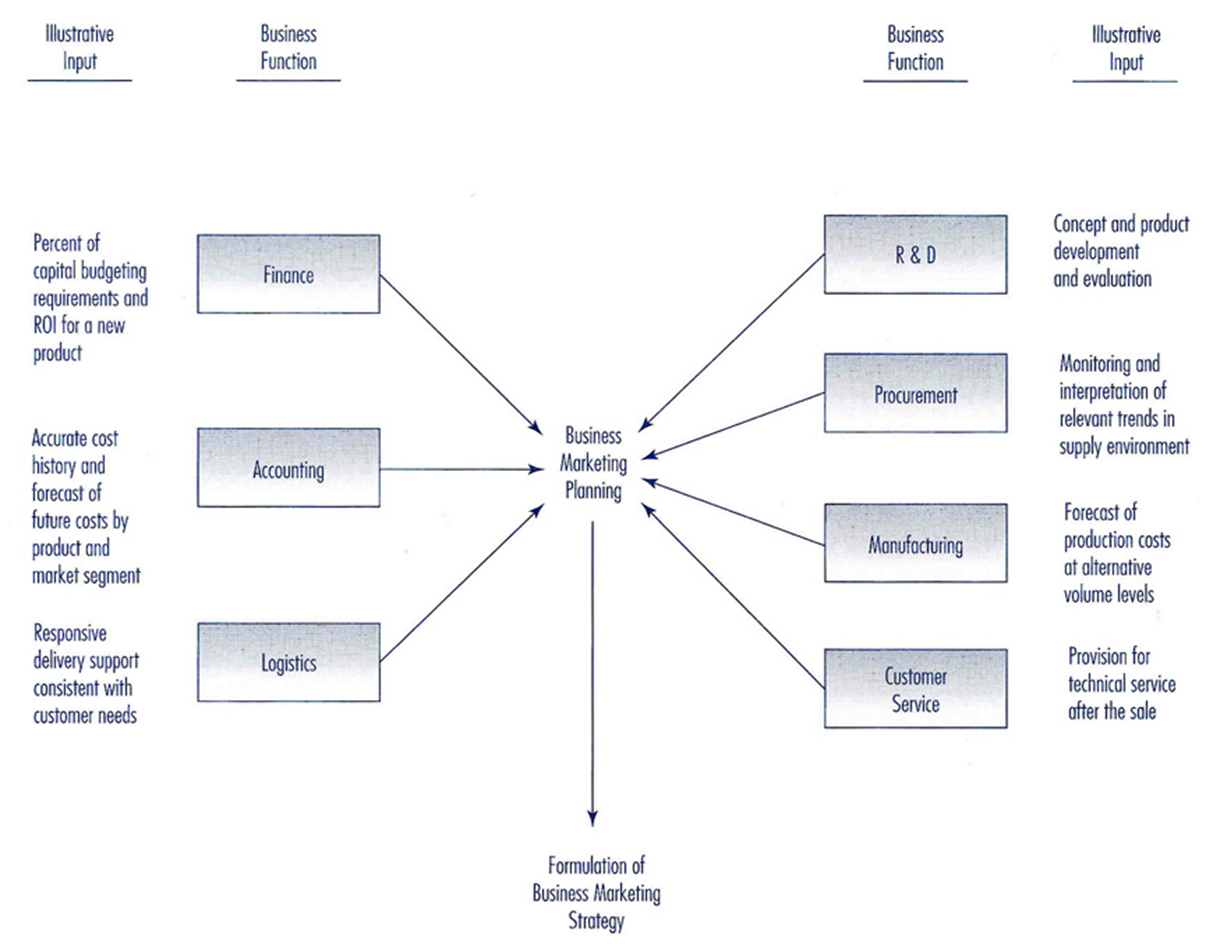 Business marketing planning must be coordinated and synchronized with corresponding planning efforts.Keys to Cross Functional Working RelationshipsCommunicationsPerspective takingResponsive behaviorCompatibilityBusiness Market CharacteristicsDerived demandFluctuating demandStimulating demandPrice sensitivity/demand elasticityGlobal Market perspectiveRelationship MarketingAll marketing activities directed toward establishing, developing, and maintaining successful exchanges with customers.The Supply Chain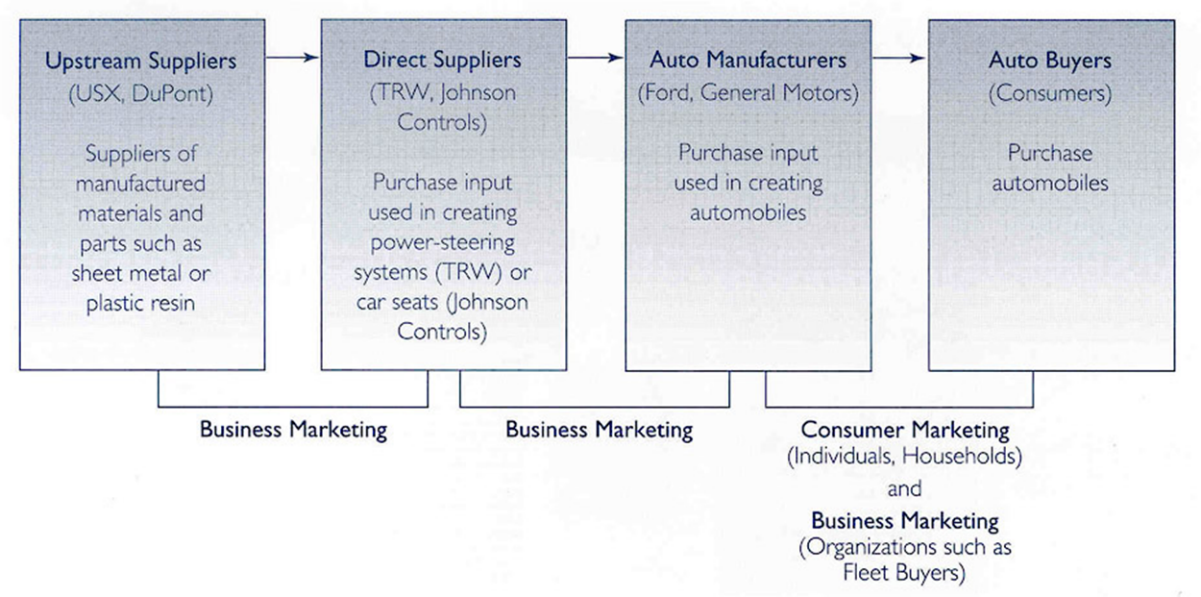 Michael Porter and Victor Millar observed that “to gain competitive advantage over its rivals, a company must either perform these activities at a lower cost or perform them in a way that leads to differentiation and a premium (more value).”Procurement TrendsLonger Term and Closer RelationshipCloser Interactions among multiple functionsSupplier proximity considerationsBusiness Market Customer Commercial EnterprisesUsersOEMsDealers and DistributorsClassifying Goods for The Business marketClassifying industrial goods by the following questions:How does the good or service enter the production process?How does it enter the cost structure of the firm?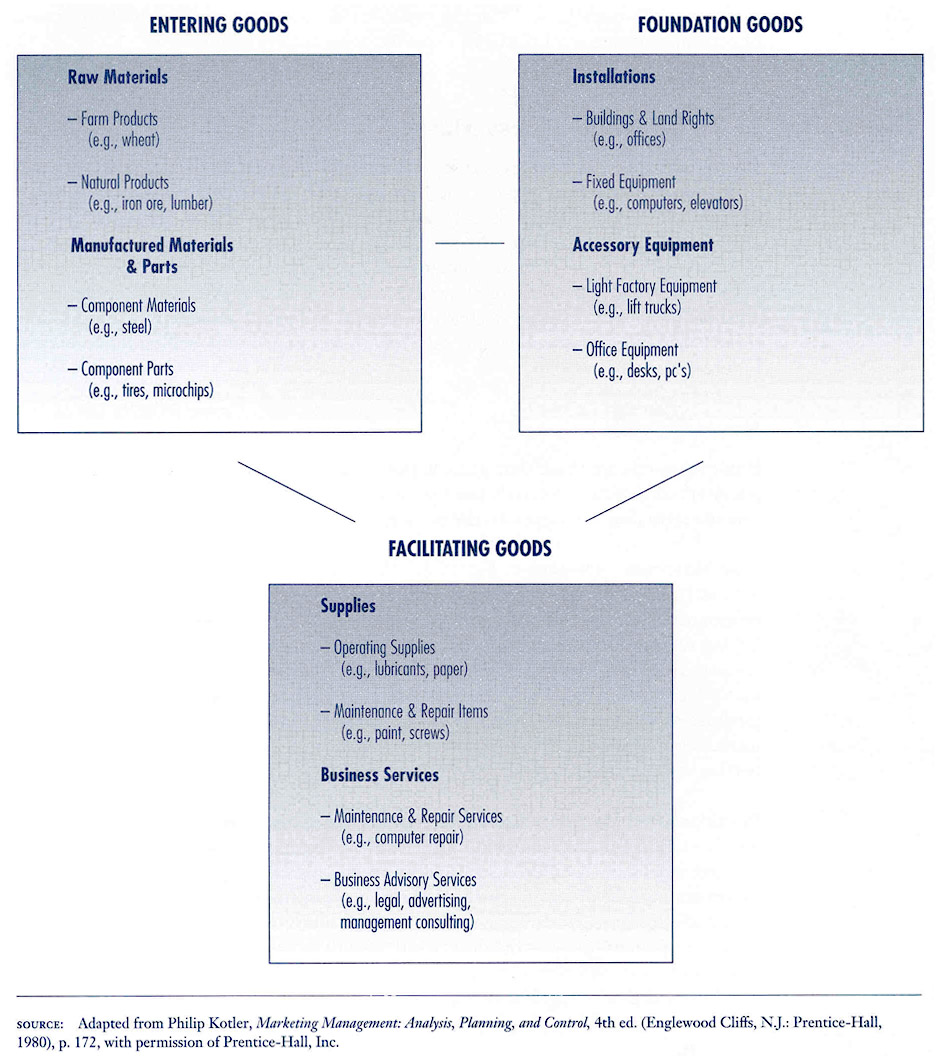 A Framework for Business Marketing Management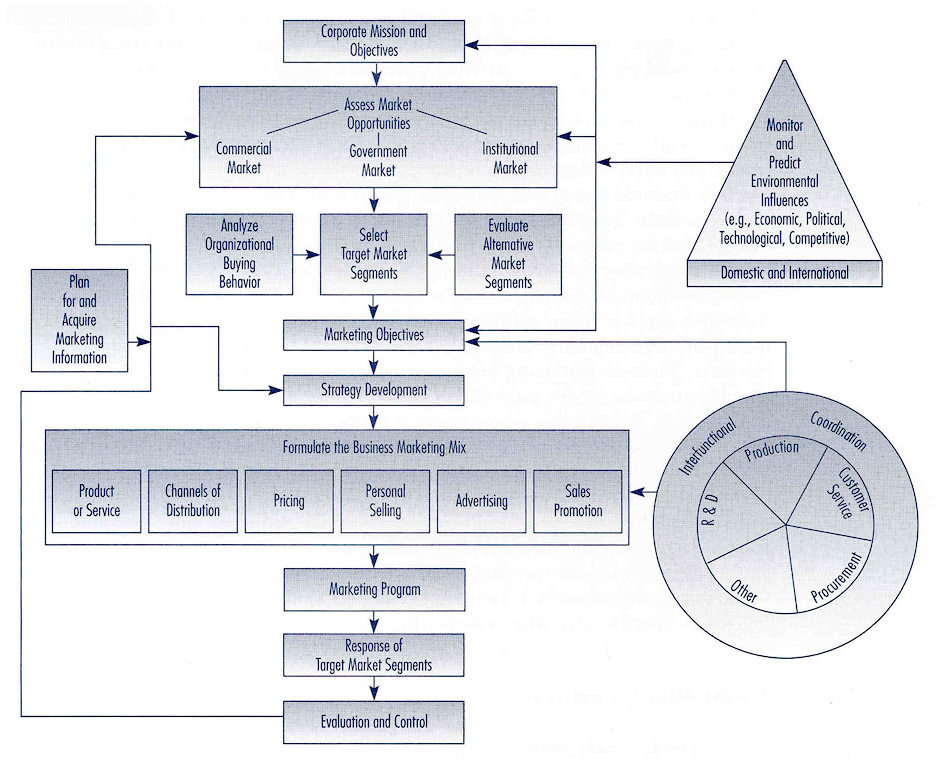 Business marketing strategy is formulated within the boundaries established by the corporate mission and objectives.Source:Business Marketing management 8th edition, Michael D.Hutt, Thomas W. Speh 